               FICHE DESCRIPTIVE  PROJET ERASMUS +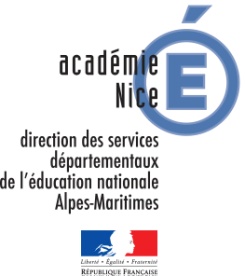 Type de projet ❑ Mobilité individuelle à des fins d’apprentissage (action KA1)❑Coopération et partenariat pour l’innovation et le partage d’expérience (action KA2)Identification des participants  Circonscription : Ecole/Groupe scolaire :Nom / prénom et coordonnées du directeur (téléphone, adresse postale  et adresse mail) :Nom/ prénom et coordonnées de l’enseignant référent du projet (téléphone et adresse mail) :Noms /prénoms et coordonnées des enseignants engagés dans le projet (téléphone et adresse mail) :Titre du projet :Description du projet (exemples de quelques points à renseigner)Contexte du projet : Inscription dans une dynamique de projet d’ouverture européenne, besoins des élèves . Quels processus d’échange, de partenariat, de projet commun ont été mis en place entre votre école et l’école (les écoles) du (des)pays engagés? (projet E-twinning, partenariats dans le cadre de conventions, d’accords de coopération entre des collectivités, tout projet de jumelage ou appariement avec une classe ou une école européenne, correspondance scolaire, visioconférences, autres…)Comment le projet d’ouverture européenne s’articule-t-il avec le projet de votre école ?Joindre le projet d’école et, si possible, les fiches actions.Objectifs du projet : pédagogiques, linguistiques, socioculturels, disciplinaires, autres…Activités principales :Mobilités prévisionnelles : Evaluation du projet/ suivi/communication/ diffusion des actions réalisées…..Fait à ..................................................... , le ......................................Signature de l’enseignant coordonnateur du projet :Date de transmission par le Directeur d’école à l’Inspecteur de circonscription :……………………Signature du Directeur d’école : Avis de l’IEN de circonscription   Favorable         Défavorable        Motif :      Observations éventuelles :Date :SignatureDate de début du projetDurée totale du projetDate de fin du projetDatesDurée en joursDestinationDate limite autorisation sortie territoire (10 semaines avant départ)Nombre, nom et coordonnées des participantsObjectifsTypes d’activités